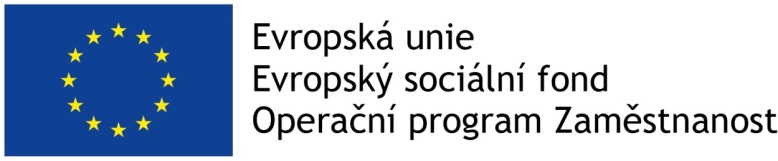 Smlouva o zajištění Vzdělávání v oblasti sociální práce s osobami ohroženými ztrátou bydlení včetně problematiky dávek na bydlení  (dále jen jako „Smlouva“)uzavíraná dle § 1746 odst. 2 zákona č. 89/2012 Sb., občanský zákoník (dále jen „občanský zákoník“) a zákona č. 134/2016 Sb., o zadávání veřejných zakázek, ve znění pozdějších předpisů (dále jen ZZVZ“) mezi smluvními stranami:Česká republika – Ministerstvo práce a sociálních věcíse sídlem:		Na Poříčním právu 376/1, 128 01 Praha 2zastoupena:	Mgr. Zuzanou Jentschke Stöcklovou, náměstkyní pro řízení sekce podpory seniorů a nepojistných dávekIČ :  	00551023bankovní spojení: 	Česká národní banka, pobočka Praha, Na Příkopě 28, 115 03 Praha 1číslo účtu:		2229001/0710(dále jen „Objednatel”)aEveresta, s.r.o.se sídlem: 		Mimoňská 3223, Česká Lípa 470 01zastoupena:		Mgr. Ladislavem Bučkem, jednatelem	 IČ:			25014650DIČ:			CZ25014650obchodní rejstřík:	Krajský soud v Ústí nad Labem, oddíl C, vložka 10957bankovní spojení:	neveřejný údaj číslo účtu:		neveřejný údaj(dále jen „Poskytovatel“)Smluvní strany, vědomy si svých závazků v této Smlouvě obsažených a s úmyslem být touto Smlouvou vázány, dohodly se na následujícím znění Smlouvy:Článek 1Základní ustanoveníNa základě zadávacího řízení na veřejnou zakázku pod názvem „Vzdělávání v oblasti sociální práce s osobami ohroženými ztrátou bydlení včetně problematiky dávek na bydlení“, Poskytovatel předložil, v souladu se zadávacími podmínkami veřejné zakázky, nabídku (dále jen „Nabídka“), která byla pro plnění veřejné zakázky vybrána jako nejvhodnější. V návaznosti na tuto skutečnost se smluvní strany dohodly na uzavření této Smlouvy.Při výkladu obsahu této Smlouvy budou smluvní strany přihlížet k zadávacím podmínkám vztahujícím se k zadávacímu řízení dle předchozího odstavce této Smlouvy, k účelu tohoto zadávacího řízení a dalším úkonům smluvních stran učiněným v průběhu zadávacího řízení, jako k relevantnímu jednání smluvních stran o obsahu této Smlouvy před jejím uzavřením. Ustanovení platných a účinných právních předpisů o výkladu právních úkonů tím nejsou nijak dotčena.Článek 2Předmět plněníPředmětem této Smlouvy je závazek Poskytovatele spočívající ve:vytvoření metodiky vzdělávání v oblasti sociální práce s osobami ohroženými ztrátou bydlení včetně problematiky dávek na bydlení pro pracovníky Úřadu práce České republiky (dále jen „ÚP ČR“)vytvoření metodiky vzdělávání v oblasti sociální práce s osobami ohroženými ztrátou bydlení včetně problematiky dávek na bydlení pro pracovníky obcí a neziskového sektoruvytvoření a správy e-learningové platformy pro 11 vzdělávacích modulů v oblasti sociální práce s osobami ohroženými ztrátou bydlení včetně přípravy jejich obsahu, tvorby uživatelského a administračního manuálu a realizaci e-learningového školení minimálně pro 500 pracovníků ÚP ČR, obcí a neziskového sektorurealizaci celodenních seminářů minimálně pro 500 pracovníků ÚP ČR, obcí a neziskového sektoru (dále jen „cílové skupiny“) v rozsahu 120 školících dnů včetně zajištění náboru školených osob, přípravě studijních materiálů a zajištění školících prostorpřípravě Zprávy o odborném růstu pracovníků ÚP ČR, obcí a neziskového sektoru(dle odstavce 2.1.1. až 2.1.4. dále jako „jednotlivá dílčí plnění“).Jednotlivá dílčí plnění jsou dále podrobně specifikována v příloze č. 1 Smlouvy – Specifikace předmětu plnění.Poskytovatel bude poskytovat předmět plnění veřejné zakázky na své náklady, vlastním jménem, samostatně, na svou vlastní odpovědnost a pod kontrolou Objednatele.Veškeré odchylky od specifikace předmětu plnění dle této Smlouvy a jejích příloh mohou být prováděny Poskytovatelem pouze tehdy, budou-li písemně odsouhlaseny Objednatelem
a nebudou-li v rozporu s přílohami č. 1 a č. 2 této Smlouvy. Jestliže Poskytovatel poskytne Objednateli plnění nad rámec vymezený v této Smlouvě a jejích přílohách, nevzniká mu nárok na jejich zaplacení ze strany Objednatele.Článek 3Místo a doba plněníMístem předmětu plnění dle čl. 2 této Smlouvy je Česká republika. Poskytovatel je oprávněn zpracovat výstupy dle čl. 2 v rámci svého sídla.  Dílčí plnění dle 2.1.4. Smlouvy je Poskytovatel povinen zajistit ve všech krajských městech České republiky, a to v souladu s požadavky stanovenými ve specifikaci předmětu plnění v příloze č. 1 Smlouvy. V případě že krajské město není z důvodu dostupnosti nejvhodnějším místem realizace v daném kraji, může být zvoleno po písemném souhlasu Objednatele jiné město. Poskytovatel je povinen zahájit poskytování služeb dle čl. 2.1.1. až 2.1.2 této Smlouvy ihned od nabytí její účinnosti a předat je ve finální, tzn. Objednatelem akceptované verzi, nejpozději do 7 měsíců od nabytí účinnosti této SmlouvyPoskytovatel je povinen zahájit poskytování služeb dle čl. 2.1.3 této Smlouvy spočívající ve vytvoření e-learningové platformy ihned po nabytí její účinnosti a předat Objednateli finální, tzn. Objednatelem akceptovanou verzi nejpozději do 7 měsíců od nabytí účinnosti této Smlouvy. Poskytovatel je povinen zajistit, aby e-learningové školení cílové skupiny bylo zahájeno nejpozději do 13 měsíců od účinnosti Smlouvy a ukončeno nejpozději do ukončení účinnosti smlouvy. Dílčí plnění dle čl. 2.1.3, které spočívá ve správě e-learningové platformy, se Poskytovatel zavazuje plnit až do ukončení účinnosti smlouvy.Poskytovatel je povinen zahájit poskytování služeb dle čl. 2.1.4 této Smlouvy do 13 měsíců od nabytí účinnosti této Smlouvy a dokončit je nejpozději do 18 měsíců od nabytí účinnosti Smlouvy. Poskytovatel je povinen předat Objednateli plnění dle čl. 2.1.5. této Smlouvy ve finální, tzn. Objednatelem akceptované verzi nejpozději do 31. 1. 2022.Článek 4Odměna a platební podmínkyObjednatel se zavazuje zaplatit Poskytovateli sjednanou odměnu za plnění skutečně poskytnuté Poskytovatelem.Celková odměna za řádně poskytnuté plnění dle této Smlouvy činí 7.688.000,- Kč bez DPH, výše 21 % DPH činí 1.614.480,- Kč, činí 9.302.480,- Kč. Uvedená odměna v Kč bez DPH je odměnou nejvýše přípustnou a nepřekročitelnou.Poskytovatel prohlašuje, že celková odměna dle článku 4 obsahuje ocenění všech prací, služeb a činností, které jsou nezbytné k řádnému a včasnému zajištění kompletního předmětu plnění dle této Smlouvy (mimo jiné tedy vytvoření metodik, platformy pro e-learning, 11 modulů e-learningu, zajištění lektorů, organizační a technické zajištění celodenních seminářů, zajištění vhodných prostor, občerstvení atd.).Podrobný rozpis celkové odměny dle čl. 4. 2. je uveden v příloze č. 2 Smlouvy. Cena za plnění bude zaplacena po částech odpovídajících jednotlivým dílčím plněním po jejich akceptaci Objednatelem, a to na základě daňového dokladu (dále jen „faktura“) řádně vystaveného Poskytovatelem v souladu se sazbami za jednotlivá dílčí plnění uvedenými v příloze č. 2 Smlouvy. Cena za dílčí plnění dle čl. 2.1.4. bude hrazena vždy souhrnně za všechny realizované celodenní semináře po skončení kalendářního měsíce, ve kterém byly semináře poskytovány a bude stanovena jako součin rozsahu poskytnutého plnění (počet celodenních seminářů) a jednotkové ceny za jeden celodenní seminář dle přílohy č. 2 této Smlouvy.Faktura musí obsahovat popis dílčího plnění, za které je vystavována, název projektu „Sociální bydlení – metodická a informační podpora v oblasti sociálních agend“, registrační číslo projektu CZ.03.2.63/0.0/0.0/15_017/0003539 a dále veškeré náležitosti účetního či daňového dokladu podle platných a účinných právních předpisů. Její nedílnou součástí musí být Objednatelem schválený akceptační protokol.Ve fakturách za dílčí plnění dle čl. 2.1.4. bude uveden skutečný počet odškolených celodenních seminářů ve fakturovaném měsíci, s uvedením jednotkové ceny za 1 celodenní seminář a celkové fakturované ceny. S fakturami budou Objednateli předkládány související výkazy skutečného plnění, tj. výkazy odškolených seminářů potvrzených účastníky – prezenční listiny.Veškeré platby musí probíhat výhradně v Kč a rovněž veškeré uvedené cenové údaje musí být v Kč.Splatnost faktury musí činit 30 kalendářních dnů a počíná běžet ode dne doručení faktury na adresu Objednatele. Splatnost faktur doručených Objednateli od 11. prosince do 31. ledna následujícího kalendářního roku bude nejdříve od 1. března tohoto následujícího roku. Zaplacením se pro účely této Smlouvy rozumí odepsání příslušné částky z účtu Objednatele ve prospěch účtu Poskytovatele. Objednatel si vyhrazuje právo před uplynutím lhůty splatnosti vrátit fakturu Poskytovateli, pokud neobsahuje požadované náležitosti nebo obsahuje nesprávné cenové údaje. Oprávněným vrácením faktury přestává běžet původní lhůta splatnosti. Opravená nebo přepracovaná faktura musí být následně opatřena novou lhůtou splatnosti, jež musí činit
30 kalendářních dnů.Objednatel nepřipouští zálohové faktury.Článek 5Akceptace plněníJednotlivá dílčí plnění budou Objednatelem akceptována na základě akceptačního řízení. Akceptační řízení zahrnuje ověření, zda Poskytovatelem poskytnuté dílčí plnění je výsledkem, ke kterému se Poskytovatel zavázal, a to porovnáním skutečných vlastností jednotlivých dílčích plnění Poskytovatele s jejich závaznou specifikací uvedenou v příloze č. 1 Smlouvy.Akceptace dokumentůPoskytovatel se zavazuje průběžně konzultovat práce na zhotovení dokumentů (např. metodiky, pracovní sešity, závěrečné zprávy apod.) s Objednatelem. Poskytovatel je povinen zaslat jednotlivá dílčí plnění, jejichž výstupem je dokument, elektronickou poštou ve formátu vhodném pro editaci (formát musí být plně kompatibilní s aplikací MS Word či MS Excel) na e-mailovou adresu kontaktní osoby Objednatele uvedenou v čl. 14.1. této Smlouvy. Poskytovatel je povinen předat dokumenty k akceptaci včas tak, aby mohly být dodrženy termíny dle čl. 3 této Smlouvy.Po doručení jednotlivého výstupu předmětu plnění dle předchozího odstavce Objednatel doručí nejpozději do 15 pracovních dnů Poskytovateli své připomínky, popř. mu sdělí, že žádné připomínky nemá. Připomínky budou Poskytovateli zaslány elektronickou poštou na e-mailovou adresu kontaktní osoby Poskytovatele uvedenou v čl. 14. 2. této Smlouvy. Doručené připomínky se Poskytovatel zavazuje vypořádat a upravený dokument předložit Objednateli nejpozději ve lhůtě 15 pracovních dnů od obdržení připomínek Objednatele k opětovnému schválení. Pokud výhrady a připomínky Objednatele přetrvávají nebo Objednatel identifikuje výhrady a připomínky nové, bude se postupovat způsobem podle tohoto čl. 5.2.2. i opakovaně do té doby, dokud Objednatel nebude mít k předanému dokumentu žádné připomínky.V případě, že Objednatel nemá k dokumentu připomínky ani výhrady, případně pokud má Objednatel k dokumentu výhrady směřující k vadám, které považuje za nebránící akceptaci, zavazuje se ve lhůtě 10 pracovních dnů od předložení dokumentu k akceptaci tento dokument akceptovat a potvrdit o tom písemný předávací protokol.Pokud dokument obsahuje vady, které považuje Objednatel za nebránící akceptaci, sdělí Objednatel své připomínky písemně Poskytovateli; pokud Objednatel takový dokument současně akceptuje, uvede své připomínky v akceptačním protokolu. Nesdělení připomínek nebo neoznámení některé vady při akceptaci nemá vliv na povinnost Poskytovatele tuto vadu odstranit, pokud o ní ví, či ji dodatečně zjistí. Poskytovatel je povinen vypořádat připomínky dle tohoto odstavce nejpozději do 10 pracovních dnů od akceptace dokumentu a předat příslušný dokument Objednateli, který v případě schválení jejich vypořádání toto písemně potvrdí. Bude-li trvání akceptační procedury ovlivněné vznesením výhrad nebo připomínek Objednatele k dokumentu a potřebou jejich vyřešení, nebude to mít vliv na dohodnuté termíny pro odevzdání finálního plnění, tzn. Poskytovatel musí předložit dokumenty 
k akceptaci v dostatečném předstihu. Akceptace e-learningové platformy a 11 vzdělávacích modulů Předání a převzetí Poskytovatelem řádně provedeného dílčího plnění bude probíhat 
v termínech uvedených v této Smlouvě nebo stanovených v souladu s touto Smlouvou.Akceptační řízení zahrnuje ověření řádného provedení tohoto dílčího plnění porovnáním jeho skutečných vlastností s jejich specifikací stanovenou v příloze č. 1 Smlouvy.Poskytovatel písemně informuje kontaktní osobu Objednatele uvedenou v čl. 14.2
o tom, že plnění je připraveno k akceptaci. Pokud dílčí plnění nesplňuje požadavky stanovené v příloze č. 1 Smlouvy nebo je splňuje s vadami, které jsou přípustné, sdělí Objednatel své připomínky písemně Poskytovateli nejpozději do 15 pracovních dní od písemné informace Poskytovatele dle čl. 5.3.3; pokud Objednatel takové dílčí plnění současně akceptuje, uvede své připomínky v akceptačním protokolu. Nesdělení připomínek nebo neoznámení některé vady při akceptaci nemá vliv na povinnost Poskytovatele tuto vadu odstranit, pokud 
o ní ví, či ji dodatečně zjistí.Poskytovatel je povinen vypořádat připomínky Objednatele nejpozději do 10 pracovních dní od dne jejich doručení a předložit příslušné dílčí plnění k opakované akceptaci dle této Smlouvy, za přiměřeného použití ostatních ustanovení tohoto čl. 5 Smlouvy. Akceptační řízení, se bude opakovat, dokud příslušné dílčí plnění nesplní požadavky stanovené v příloze č. 1 Smlouvy. V případě, že se jedná o vypořádání připomínek k dílčímu plnění, které již bylo akceptováno, namísto akceptačního protokolu strany potvrdí písemně, že připomínky byly vypořádány.Bude-li trvání akceptační procedury ovlivněné vznesením výhrad nebo připomínek Objednatele k dílčímu plnění a potřebou jejich vyřešení, nebude to mít vliv na dohodnuté termíny pro odevzdání finálního plnění, tzn. Poskytovatel musí předložit dílčí plnění k akceptaci v dostatečném předstihu. Nejpozději v den podpisu akceptačního protokolu dílčího plnění je Poskytovatel povinen předat Objednateli uživatelskou a administrátorskou dokumentaci k dílčímu plnění.Jestliže dílčí plnění splní požadavky stanovené v příloze č. 1 této Smlouvy, Poskytovatel se zavazuje nejpozději v pracovní den následující po ukončení akceptačního řízení umožnit Objednateli toto dílčí plnění převzít. Smluvní strany se zavazují o tomto převzetí sepsat předávací protokol.Akceptace celodenních seminářůAkceptace prezenčních kurzů Objednatelem bude realizována průběžně jedenkrát (1x) měsíčně po ukončení příslušného kalendářního měsíce, a to na základě skutečně poskytnutého plnění ze strany Poskytovatele. Předmětem akceptace jsou celodenní semináře, které byly v daném kalendářním měsíci poskytnuty. Podmínkou akceptace a vystavení akceptačního protokolu za příslušný kalendářní měsíc je: předchozí vypracování a předání písemné zprávy o hodnocení kvality členů realizačního týmu účastníky příslušného prezenčního kurzu, předání originálu prezenční listiny a případně kopie již vystavených certifikátů 
o úspěšném absolvování vzdělání,předání výše stanovených dokumentů Objednateli v jednom listinném vyhotovení a současně v elektronické podobě na datovém nosiči.  5.5.    Předmět plnění jako celek se považuje za dokončený, byl-li řádně převzat Objednatelem, tedy pokud došlo k akceptaci a převzetí všech dílčích plnění.Článek 6Realizační tým PoskytovatelePoskytovatel je povinen plnit tuto Smlouvu prostřednictvím minimálně 6 členného realizačního týmu a to prostřednictvím osob, které jsou uvedeny v Příloze č. 3 této Smlouvy. Poskytovatel se zavazuje zachovávat po celou dobu plnění předmětu této Smlouvy toto složení realizačního týmu; jinak je Poskytovatel povinen postupovat dle čl. 6.2. této Smlouvy. Poskytovatel se zavazuje k plnění této Smlouvy využít všechny osoby, které na jednotlivé pozice v realizačním týmu nominoval a kterými prokazoval splnění kvalifikace v rámci nabídky a jejichž zkušenosti byly předmětem hodnocení.V případě, že bude Poskytovatel požadovat změnu člena/ů realizačního týmu, zavazuje se vyžádat si předchozí písemný souhlas Objednatele s provedením takové změny. V případě změny člena realizačního týmu, prostřednictvím kterého prokazoval splnění kvalifikace a jehož zkušenosti byly předmětem hodnocení, je Poskytovatel povinen doložit zároveň zkušenosti nového člena realizačního týmu, které jsou minimálně obdobné jako u původního člena realizačního týmu. Souhlas se změnou člena/ů realizačního týmu nebude Objednatelem bezdůvodně odepřen.Objednatel si vyhrazuje právo požádat písemně o výměnu člena realizačního týmu pro opakovanou nespokojenost s kvalitou jím odváděné práce (min. 3 krát) nebo pro nedostatečnou komunikaci s Objednatelem. Poskytovatel je ve lhůtě 5 pracovních dnů od takové žádosti povinen provést výměnu jednoho či více členů realizačního týmu za podmínky dodržení alespoň stejné úrovně zkušeností, kterými Poskytovatel prokázal splnění kvalifikace a které byly předmětem hodnocení u nahrazovaného člena realizačního týmu. Veškeré případné náklady související s jejich výměnou nese výlučně Poskytovatel.Článek 7LektořiPoskytovatel se zavazuje realizovat školení dle čl. 2.1.4 Smlouvy prostřednictvím 5 členného lektorského týmu schváleného Objednatelem.Poskytovatel se zavazuje předložit jmenný seznam všech lektorů společně s jejich profesními životopisy ke schválení kontaktní osobě Objednatele nejpozději 3 měsíce před začátkem prezenčního školení.  V případě potřeby změny lektora/lektorů se Poskytovatel zavazuje vyžádat si předchozí písemný souhlas Objednatele s provedením takové změny a rovněž předložit profesní životopis nového lektora. Písemný souhlas Objednatele je podmínkou pro provedení výměny lektora/lektorů.Objednatel si vyhrazuje právo požádat písemně o výměnu lektora:v případě opakovaných reklamací školených osob na kvalitu práce odváděné lektorem (min. 3 krát). Poskytovatel je povinen provést výměnu lektora ve lhůtě 15 kalendářních dnů od odeslání takové žádosti kontaktní osobě uvedené v čl. 13.2 Smlouvy. Veškeré případné náklady související s výměnou lektora nese výlučně Poskytovatel. na základě kontroly Objednavatelem a v případě shledání nedostatků na straně lektora si Objednavatel vyhrazuje právo požadovat výměnu lektora. Poskytovatel je povinen provést výměnu lektora ve lhůtě 15 kalendářních dnů od odeslání takové žádosti kontaktní osobě uvedené v čl. 13.2 Smlouvy. Veškeré případné náklady související
s výměnou lektora nese výlučně Poskytovatel.Článek 8		PoddodavateléPoskytovatel není oprávněn bez předchozího písemného souhlasu Objednatele poskytovat plnění dle této Smlouvy prostřednictvím třetí osoby (poddodavatele), s výjimkou poddodavatelů uvedených Poskytovatelem v příloze č. 4 této Smlouvy. Předchozí písemný souhlas je rovněž nezbytný pro změnu poddodavatele či rozsahu jeho využití.Objednatel výslovně uvádí, že změna poddodavatelů nemusí být stvrzena písemným dodatkem k této smlouvě.Poskytovatel plně odpovídá za řízení poddodavatelů a dozor nad nimi. Plnění této Smlouvy prostřednictvím poddodavatele nezbavuje Poskytovatele žádných jeho povinností vůči Objednateli, zejména co se týče včasného a řádného plnění předmětu této Smlouvy.Použije-li Poskytovatel k plnění části předmětu této Smlouvy poddodavatele, má Poskytovatel odpovědnost, jako by tuto Smlouvu plnil sám.Článek 9Práva a povinnosti PoskytovatelePoskytovatel se zavazuje poskytovat plnění dle této Smlouvy svědomitě, s řádnou a odbornou péčí, potřebnými odbornými znalostmi a vlastním jménem. Při poskytování plnění dle této Smlouvy je Poskytovatel vázán obecně závaznými právními předpisy a pokyny Objednatele, pokud nejsou v rozporu s platnou legislativou.Poskytovatel se zavazuje informovat Objednatele bez zbytečného odkladu o všech skutečnostech, které by mohly mít jakýkoliv vliv na kvalitu a včasnost poskytovaného plnění.V případě, že plnění dle této Smlouvy či jeho část bude Poskytovatelem poskytováno vadně, zavazuje se Poskytovatel provést náhradní (bezvadné) plnění, pokud to bude s ohledem na povahu plnění v konkrétním případě možné. Cenu za takové vadné plnění není Objednatel povinen Poskytovateli zaplatit do provedení náhradního plnění či jiného odstranění vad. Není-li to z objektivních důvodů možné poskytnout náhradní plnění, zavazuje Poskytovatel poskytnout přiměřenou slevu z fakturované částky za vadně poskytnuté plnění.Poskytovatel zajistí vedení dokumentace o proběhlé výuce tak, aby bylo možno spolehlivě doložit její rozsah, obsah a charakteristiku.Poskytovatel je povinen bezodkladně informovat Objednatele na jeho žádost o plnění závazků ze Smlouvy, a to ve formě požadované Objednatelem.Poskytovatel se zavazuje, že veškeré produkty, materiály a výstupy související s předmětem plnění dle této Smlouvy budou označeny dle pravidel vizuální identity OPZ dostupných na webu www.esfcr.cz (dále jen „Pravidly publicity“). Poskytovatel se rovněž zavazuje v místě, kde budou pořádány vzdělávací aktivity, umístit alespoň 1 povinný plakát velikosti minimálně A3 
s informacemi o projektu (vzor poskytne Objednatel) a to v souladu s Pravidly publicity.Poskytovatel není při poskytování plnění dle této Smlouvy oprávněn umístit na jakýkoli písemný nebo elektronický výstup či předmět své logo.Poskytovatel se zavazuje umožnit přítomnost zástupce či zástupců Objednatele na vzdělávací aktivitě za účelem hodnocení člena realizačního týmu, lektora či obsahu vzdělávací aktivity, a to i bez předchozího upozornění ze strany Objednatele.Poskytovatel musí akceptovat právo Objednatele na provádění monitoringu a kontroly realizace veřejné zakázky. V rámci monitoringu a kontrol je Poskytovatel povinen umožnit přístup ke všem dokladům souvisejícím s realizací předmětu plnění.Poskytovatel se zavazuje umožnit osobám oprávněným k výkonu kontroly projektu, z něhož je předmět plnění hrazen, provést kontrolu dokladů souvisejících s plněním dle této Smlouvy,
a to po dobu danou právními předpisy ČR k jejich archivaci (zákon č. 563/1991 Sb.,
o účetnictví, ve znění pozdějších předpisů a zákon č. 235/2004 Sb., o dani z přidané hodnoty, ve znění pozdějších předpisů), a to v sídle Poskytovatele. Případná kontrola bude provedena po předběžné dohodě s Poskytovatelem.Poskytovatel je dle ustanovení § 2 písm. e) zákona č. 320/2001 Sb., o finanční kontrole ve veřejné správě a o změně některých zákonů, ve znění pozdějších předpisů, osobou povinnou spolupůsobit při výkonu finanční kontroly prováděné v souvislosti s úhradou zboží nebo služeb z veřejných výdajů nebo z veřejné finanční podpory.Veškerá práva k výstupům, které vzniknou během poskytování plnění dle této Smlouvy, např. e-learningové platformě a výukovým materiálům, přecházejí okamžikem předání a převzetí na Objednatele a Objednatel je s nimi od chvíle předání a převzetí oprávněn nakládat dle svého uvážení.Poskytovatel se zavazuje poskytnout Objednateli součinnost nezbytnou ke splnění povinnosti Objednatele vyplývající z ust. § 219 zákona o zadávání veřejných zakázek.Poskytovatel může zrušit celodenní seminář, a to nejpozději 5 pracovních dní před konáním kurzu a pouze s písemným souhlasem Objednatele. Poskytovatel je povinen celodenní seminář nahradit v termínu dohodnutém s Objednatelem.Poskytovatel se zavazuje zabezpečit, že předmět plnění dle této Smlouvy nebude zatížen jakýmikoli právy třetích osob, zejména takovými, ze kterých by pro Objednatele plynuly jakékoliv další finanční nebo jiné nároky ve prospěch těchto třetích osob. V opačném případě se Poskytovatel zavazuje, že ponese veškeré důsledky takovéhoto porušení práv třetích osob a zároveň se zavazuje takové právní vady plnění bez zbytečného odkladu na svůj náklad odstranit, resp. zajistit jejich odstranění.Poskytovatel uzavřením této Smlouvy souhlasí s tím, aby Objednatel zveřejňoval fotografie pořizované Poskytovatelem na celodenních seminářích. 

Článek 10Práva a povinnosti ObjednateleObjednatel se zavazuje převzít od Poskytovatele plnění uskutečněné dle této Smlouvy a zaplatit za podmínek v této Smlouvě stanovených Poskytovateli za řádně a včasně poskytnuté plnění dohodnutou cenu.Objednatel se zavazuje informovat Poskytovatele bez zbytečného odkladu o všech skutečnostech, které by mohly mít jakýkoliv vliv na kvalitu a včasnost plnění poskytovaného dle této Smlouvy.Objednatel je oprávněn provádět kontrolu plnění dle této Smlouvy, a to po celou dobu trvání této Smlouvy, minimálně však po dobu danou právními předpisy ČR k jejich archivaci (zákon
č. 563/1991 Sb., o účetnictví ve znění pozdějších předpisů, a zákon č. 235/2004 Sb., o dani z přidané hodnoty, ve znění pozdějších předpisů). Objednatel poskytne Poskytovateli součinnost nezbytnou ke splnění povinností Poskytovatele dle této Smlouvy. Článek 11Důvěrnost informací11.1.     Strany se dohodly, že Poskytovatel je povinen utajit veškeré informace, které se dozvěděl v rámci uzavírání a plnění této Smlouvy, tvořící její obsah, a informace, které Poskytovateli Objednatel sdělí nebo jinak vyplynou z plnění Smlouvy, zejména informace, které se dozvěděl při poskytování služeb dle této Smlouvy bez ohledu na formu informace či způsob jejího získání a které se dozví v souvislosti se zpracováním dat Objednatele či dat o účastnících vzdělávacích aktivit (dále jen „Důvěrné informace“).Strany se dohodly, že Poskytovatel nesdělí Důvěrné informace třetí straně a přijme taková opatření, která znemožní jejich přístupnost třetím osobám. Ustanovení předchozí věty se nevztahuje na případy, kdy:má Poskytovatel opačnou povinnost stanovenou zákonem; Poskytovatel takové Důvěrné informace sdělí osobám, které mají ze zákona stanovenou povinnost mlčenlivosti, za předpokladu, že Poskytovatel písemně oznámí Objednateli, které třetí osobě byla Důvěrná informace zpřístupněna, a zaváže tuto třetí osobou stejnou povinností mlčenlivosti jako má sám; se takové Důvěrné informace stanou veřejně známými či dostupnými jinak než porušením povinností vyplývajících z tohoto článku, neboObjednatel dá k zpřístupnění konkrétní Důvěrné informace souhlas.Poskytovatel se zavazuje nakládat s Důvěrnými informacemi jako s obchodním tajemstvím, zejména uchovávat je v tajnosti a učinit veškerá smluvní a technická opatření zabraňující jejich zneužití či prozrazení.Porušení povinnosti Poskytovatele utajit informace podle ustanovení tohoto článku je podstatným porušením Smlouvy, ledaže by se jednalo o takové porušení této povinnosti, které je zcela nepodstatné a nevznikla z něho druhé Straně větší škoda, tj. vyšší než 50.000,- Kč.Poskytovatel se zavazuje zajistit plnění povinnosti zachovávat mlčenlivost u všech osob, které bude při poskytování plnění využívat (lektoři, poddodavatelé apod.) s tím, že 
v případě, že tato povinnost bude některou z daných osob porušena, odpovědnost za dané porušení nese Poskytovatel.Článek 12Vlastnické právoDodavatel prohlašuje, že vlastnické právo a nebezpečí škody na věci ke všem hmotným součástem plnění předmětu Smlouvy předaným Poskytovatelem Objednateli v souvislosti 
s plněním předmětu Smlouvy (zejména k veškerým výstupům požadovaným dle Smlouvy) přechází na Objednatele dnem jejich předání Objednateli, tj. okamžikem podpisu akceptačního nebo  předávacího protokolu dle čl. 5.V případě, že je výsledkem plnění nebo jiné činnosti Poskytovatele dle této Smlouvy dílo, které naplňuje znaky díla ve smyslu zákona č. 121/2000 Sb., o právu autorském, o právech souvisejících s právem autorským a o změně některých zákonů (autorský zákon), ve znění pozdějších předpisů (dále jen „Autorský zákon“) (dále jen „Dílo“), získává Objednatel od Poskytovatele veškerá práva související s ochranou duševního vlastnictví vztahující se k Dílu, a to v rozsahu nezbytném pro řádné užívání Díla Objednatelem po celou dobu trvání příslušných autorských práv. Objednatel zejména nabývá od Poskytovatele dnem poskytnutí Díla Objednateli (nejpozději však ke dni podpisu Akceptačního nebo předávacího protokolu příslušné části plnění dle Smlouvy, jehož je Dílo součástí) oprávnění k výkonu práva takové Dílo užít, a to formou dále uvedeného licenčního ujednání (dále jen „Licence“). Poskytnutá Licence opravňuje Objednatele k užití Díla nebo jeho částí všemi způsoby uvedenými v § 12 a násl. autorského zákona, zejména, nikoliv však výlučně, k účelu, ke kterému bylo Dílo Poskytovatelem vytvořeno v souladu se Smlouvou, a to v rozsahu minimálně nezbytném pro řádné užívání Díla Objednatelem. Licence je udělována jako neomezená územním či množstevním rozsahem a rovněž tak neomezená způsobem nebo rozsahem užití, zejména je Objednatel oprávněn (a to i prostřednictvím třetí osoby) Dílo rozmnožovat, rozšiřovat, sdělovat veřejnosti, upravovat, zpracovávat, překládat, či měnit jeho název a též je oprávněn jej spojovat s jiným dílem, zařazovat do souborného díla a uvádět Dílo pod svým jménem. Dodavatel poskytuje Licenci Objednateli jako výhradní a neodvolatelnou. Licence poskytnutá dle Smlouvy je převoditelná a postupitelná, tj. je udělena s právem udělení sublicence či postoupení jakékoliv třetí osobě Objednatelem; k čemuž tímto Poskytovatel uděluje Objednateli souhlas. Objednatel současně není povinen Licenci využít a to ani zčásti.Poskytovatel prohlašuje, že plnění dle Smlouvy ani jeho části, které jsou Dílem Poskytovatele, nemají žádné právní vady, že nejsou zatíženy právy třetích osob a že Poskytovatel je zcela oprávněn vykonávat veškerá majetková práva v celém rozsahu, s Dílem disponovat a uzavřít s Objednatelem smlouvu na celý rozsah předmětu plnění dle Smlouvy. Poskytovatel je povinen zajistit, aby výsledkem jeho plnění nebo jakékoliv jeho části nebyla porušena práva třetích osob. Pro případ, že užíváním plnění dle Smlouvy nebo jeho dílčí části nebo prostou existencí plnění nebo jeho dílčí části budou v důsledku porušení povinností Poskytovatele dotčena práva třetích osob, nese Poskytovatel vedle odpovědnosti za takovéto vady plnění dle Smlouvy i odpovědnost za veškeré škody, které tím Objednateli vzniknou.
S nositeli chráněných práv duševního vlastnictví vzniklých v souvislosti s realizací plnění dle Smlouvy je Poskytovatel povinen vždy smluvně zajistit možnost nakládání s těmito právy Objednatelem v rozsahu definovaném tímto článkem Smlouvy.Smluvní strany se výslovně dohodly, že odměna za veškerá oprávnění poskytnutá Objednateli dle tohoto článku Smlouvy je již zahrnuta v ceně za poskytnuté plnění dle Smlouvy, tj. zejména odměna za udělení Licence k užití Díla. Při sjednání odměny se přihlédlo k účelu Licence a způsobu a okolnostem užití Díla a k územnímu, časovému a množstevnímu rozsahu Licence.Poskytovatel je povinen Objednateli uhradit jakékoli majetkové a nemajetkové újmy, vzniklé
v důsledku toho, že Objednatel nemohl plnění dle Smlouvy užívat řádně a nerušeně. Jestliže se jakékoliv prohlášení Poskytovatele v tomto článku ukáže nepravdivým nebo Poskytovatel poruší jinou povinnost podle tohoto článku Smlouvy, jde o podstatné porušení Smlouvy a Poskytovatel je povinen uhradit Objednateli smluvní pokutu ve výši 50.000,- Kč (slovy: padesát tisíc korun českých) za každý případ takového porušení.Článek 13Ochrana osobních údajůPoskytovatel je povinen zpracovávat osobní údaje v souladu se zákonem č. 110/2019 Sb., 
o zpracování osobních údajů a obecným nařízení o ochraně osobních údajů Evropského parlamentu a Rady č. 2016/679, ze dne 27. dubna 2016, o ochraně fyzických osob v souvislosti se zpracováním osobních údajů a o volném pohybu těchto údajů (tzv. GDPR).Poskytovatel je oprávněn zpracovávat osobní údaje pouze za účelem poskytování plnění pro účely této Smlouvy a s osobními údaji je Poskytovatel oprávněn nakládat výhradně pro účely poskytování plnění dle této Smlouvy a se zachováním všech platných a účinných předpisů o bezpečnosti ochrany osobních údajů a jejich zpracování.Článek 14Kontaktní osobyKontaktní osobou Objednatele ve věcech týkajících se předmětu plnění dle této Smlouvy, vyjma jednání o změnách obsahu této Smlouvy, je neveřejný údaj, e-mail: neveřejný údaj, tel.: +420 neveřejný údaj a neveřejný údaj, e-mail: neveřejný údaj, tel.: +420 neveřejný údaj.Kontaktní osobou Poskytovatele ve věcech této Smlouvy, vyjma jednání o změnách obsahu této Smlouvy, je neveřejný údaj e-mail: neveřejný údaj,  tel.: neveřejný údaj.Změnu kontaktních osob, e-mailů či telefonního čísla jsou si smluvní strany povinny bezodkladně písemně oznámit, přičemž změněných údajů se lze dovolávat až po doručení oznámení druhé smluvní straně. Článek 15Sankční podmínkyPovinnost Poskytovatele zaplatit smluvní pokutu nevzniká v případě, že prodlení s jakýmkoliv termínem uvedeným v této Smlouvě bude prokazatelně zapříčiněno objednatelem. Na tento nedostatek je Poskytovatel povinen objednatele předem písemně upozornit.V případě prodlení Poskytovatele s termínem zahájení či dokončení plnění dle čl. 2.1.1. nebo čl. 2.1.2.  Smlouvy se poskytovatel zavazuje zaplatit Objednateli smluvní pokutu ve výši 3.000,- Kč, a to za každý i započatý den prodlení.V případě prodlení se zahájením či dokončením plnění dle čl. 2.1.3. Smlouvy se Poskytovatel zavazuje zaplatit Objednateli smluvní pokutu ve výši 3.000,- Kč za každý i započatý den prodlení. Poskytovatel je povinen Objednateli zaplatit smluvní pokutu ve výši 1 000,- Kč v případě nedodržení jakékoliv lhůty stanovené v příloze č. 1 Smlouvy, a to za každý i započatý den prodlení. V případě prodlení Poskytovatele se zahájením či dokončením plnění dle čl. 2.1.4. Smlouvy se Poskytovatel zavazuje zaplatit Objednateli smluvní pokutu ve výši 5.000,- Kč za každý i započatý den prodlení. V případě prodlení Poskytovatele s provedením úprav dílčího plnění za účelem vypořádání připomínek Objednatele dle čl. 5.2.2., 5.2.4., 5.3.4. nebo 5.3.5. Smlouvy se Poskytovatel zavazuje zaplatit Objednateli smluvní pokutu ve výši 2.000,- Kč za každý i započatý den prodlení. V případě, že Poskytovatel poruší povinnost stanovenou v článku 6.1., 6.2., 6.3., 7.1., 7.2., 7.3. nebo 8.1.  této Smlouvy, zavazuje se Objednateli zaplatit smluvní pokutu ve výši 20.000,- Kč, a to za každý jednotlivý případ porušení dané povinnosti.V případě, že Poskytovatel nezajistí výměnu lektora dle článku 7.4. této Smlouvy do
15 kalendářních dnů, zavazuje se Objednateli zaplatit smluvní pokutu ve výši 10.000,- Kč, a to za každý jednotlivý případ porušení dané povinnosti.V případě, že Poskytovatel poruší povinnost stanovenou v článku 9.4., 9.6. nebo 9.7. této Smlouvy, zavazuje se Objednateli zaplatit smluvní pokutu ve výši 2.000,- Kč, a to za každý jednotlivý případ porušení povinnosti.V případě, že Poskytovatel zruší kurz v rozporu s ustanovením čl. 9.14. této Smlouvy, zavazuje se Objednateli zaplatit smluvní pokutu ve výši 10.000,- Kč, a to za každý jednotlivý případ porušení dané povinnosti.V případě, že Poskytovatel nesplní povinnost nahradit zrušený kurz v termínu dohodnutém s Objednatelem dle čl. 9.14. Smlouvy, zavazuje se Objednateli zaplatit smluvní pokutu ve výši 10.000,- Kč, a to za každý jednotlivý případ porušení dané povinnosti.V případě porušení povinnosti mlčenlivosti Poskytovatele vyplývající z ochrany důvěrných informací dle čl. 11 této Smlouvy je Poskytovatel povinen Objednateli zaplatit smluvní pokutu ve výši 50.000,- Kč, a to za každý jednotlivý případ porušení takové povinnosti. Poskytovatel je povinen Objednateli zaplatit smluvní pokutu ve výši 20 000,- Kč v případě porušení jakékoliv povinnosti Poskytovatele uvedené v čl. 13 této Smlouvy a to za každé jednotlivé porušení. Poskytovatel je povinen Objednateli zaplatit smluvní pokutu ve výši 2 000,- Kč v případě, že Poskytovatel neposkytne plnění dle čl. 2.1.4. Smlouvy v požadované kvalitě dle Přílohy č. 1 této Smlouvy, a to za každý případ porušení takovéto povinnosti. Smluvní pokutu, stejně jako případnou škodu či jinou újmu vzniklou Objednateli vlivem činnosti Poskytovatele, se Poskytovatel zavazuje zaplatit Objednateli nejpozději do 30 kalendářních dnů ode dne, kdy bude Objednatelem o nároku na úhradu smluvní pokuty a její výši resp. vzniklé škody či jiné újmy a její výši prokazatelně informován.Při nedodržení termínu splatnosti faktury Objednatelem je Poskytovatel oprávněn požadovat úhradu úroku z prodlení ve výši dle nařízení vlády č. 351/2013 Sb., kterým se určuje výše úroků z prodlení a nákladů spojených s uplatněním pohledávky, určuje odměna likvidátora, likvidačního správce a člena orgánu právnické osoby jmenovaného soudem a upravují některé otázky Obchodního věstníku a veřejných rejstříků právnických a fyzických osob.Článek 16Odpovědnost za škoduKaždá ze smluvních stran nese odpovědnost za způsobenou škodu či jinou újmu v souladu s platnými a účinnými právními předpisy a touto Smlouvou. Smluvní strany se zavazují vyvíjet maximální úsilí k předcházení vzniku škody či jiné újmy a k případné minimalizaci vzniklé škody či jiné újmy.Smluvní strany se zavazují upozornit druhou smluvní stranu bez zbytečného odkladu na vzniklé okolnosti vylučující odpovědnost bránící řádnému plnění této Smlouvy. Smluvní strany se zavazují vyvíjet maximální úsilí k odvrácení a překonání okolností vylučujících odpovědnost.Na odpovědnost smluvních stran za škodu či jinou újmu se vztahují ustanovení platných a účinných právních předpisů, zejména občanského zákoníku.Článek 17Platnost a doba trvání smlouvy a možnosti jejího ukončeníTato Smlouva nabývá platnosti dnem jejího podpisu oběma smluvními stranami. Smlouva nabývá účinnosti dnem jejího uveřejnění v Registru smluv Ministerstva vnitra dle zákona 
č. 340/2015 Sb., zákon o registru smluv. Objednatel je povinen zaslat Smlouvu k uveřejnění v Registru smluv bez zbytečného odkladu od jejího podpisu oběma smluvními stranami, nejpozději však do 30 dnů od uzavření Smlouvy. Objednatel je povinen informovat Poskytovatele o datu uveřejnění této Smlouvy v Registru smluv.Tato Smlouva se uzavírá na dobu určitou a to do doby řádného splnění veškerých povinností vyplývajících z této Smlouvy, nejpozději však do 20 měsíců od nabytí účinnosti smlouvy. Platnost této Smlouvy lze ukončit písemnou dohodou podepsanou oprávněnými zástupci obou smluvních stran.Kterákoliv ze smluvních stran je dále oprávněna odstoupit od této Smlouvy za podmínek stanovených občanským zákoníkem.Objednatel je oprávněn tuto Smlouvu vypovědět i bez uvedení důvodu. Výpovědní lhůta činí 3 měsíce a počíná běžet dnem následujícím po dni prokazatelného doručení písemné výpovědi Poskytovateli. Po dobu výpovědní lhůty trvají všechna práva a povinnosti smluvních stran touto Smlouvou založené. Poskytovatel se zavazuje poskytovat plnění, na nichž se s Objednatelem dohodl do doby obdržení písemné výpovědi, není-li ve výpovědi stanoveno jinak. Objednatel se zavazuje cenu za takovéto plnění poskytnuté v souladu s touto Smlouvou Poskytovateli zaplatit.V případě ukončení platnosti této Smlouvy před uplynutím doby, na níž byla sjednána, může Objednatel požadovat, že určité dílčí plnění nebude dokončeno nebo že se s jeho plněním nezapočne. Objednatel v takovém případě uhradí Poskytovateli náklady vzniklé v souvislosti se započatým plněním a jeho předčasným ukončením, za předpokladu, že takové náklady byly Poskytovatelem vynaloženy v souladu s touto Smlouvou a že budou Poskytovatelem Objednateli řádně doloženy. Nárok na úhradu nákladů dle předchozí věty však Poskytovateli nevzniká v případě, že k ukončení platnosti této Smlouvy, byť ze strany Objednatele, došlo z důvodů stojících na straně Poskytovatele.Odstoupení od Smlouvy musí být písemné, jinak je neplatné. Odstoupení od Smlouvy nabývá účinnosti dnem jeho prokazatelného doručení Poskytovateli. Článek 18Rozhodné právoVztahy mezi smluvními stranami touto Smlouvou výslovně neupravené se řídí platnými
a účinnými právními předpisy, zejména občanským zákoníkem.Spory vzniklé ze závazkových vztahů založených touto Smlouvou, budou případně rozhodovány věcně a místně příslušnými soudy České republiky.Článek 19Závěrečná ustanoveníTuto Smlouvu lze měnit nebo doplňovat pouze písemnými dodatky označovanými
a číslovanými vzestupnou řadou po dohodě obou smluvních stran a podepsanými oprávněnými zástupci smluvních stran uvedenými v záhlaví této Smlouvy. Jiná ujednání jsou neplatná.Poskytovatel podpisem této Smlouvy vzdal na vědomí a souhlasí se zveřejněním Smlouvy na profilu Objednatele a v Registru smluv. Stane-li se některé ustanovení této Smlouvy neplatným či neúčinným, zavazují se smluvní strany jednat v dobré víře s cílem nahradit neplatné/neúčinné ustanovení ustanovením platným/účinným, které nejlépe odpovídá původně zamýšlenému účelu ustanovení  neplatného/neúčinného. Tato Smlouva je uzavíraná v elektronické podobě, tj. prostřednictvím uznávaného elektronického podpisu, ve smyslu zákona č. 297/2016 Sb., o službách vytvářejících důvěru pro elektronické transakce, opatřeného časovým razítkem.Smluvní strany prohlašují, že tato Smlouva je projevem jejich pravé a svobodné vůle a na důkaz dohody o všech článcích této Smlouvy připojují své podpisy. Nedílnou součástí této Smlouvy jsou přílohy:Příloha č. 1 – Specifikace předmětu plněníPříloha č. 2 – Položkový rozpočetPříloha č. 3 – Realizační tým Příloha č. 4 – PoddodavateléPříloha č. 1Specifikace předmětu plněníProstřednictvím realizace veřejné zakázky bude naplněna potřeba vytvoření systému školení pracovníků Úřadu práce ČR, pracovníků obcí a neziskového sektoru, kteří budou pracovat s cílovou skupinou lidí v bytové nouzi a těch, kteří jsou touto nepříznivou sociální situací přímo ohroženi, jak je popsáno v Koncepci sociálního bydlení 2015-2025. Součástí tvorby systému školení bude i příprava metodik školení pro potřeby budoucích lektorů či interních školitelů. Zároveň je cílem toto proškolení realizovat: v rámci realizace zakázky bude proškoleno minimálně 500 příslušných pracovníků Úřadu práce ČR, obcí a NNO. Každý účastník povinně absolvuje akreditovaný vzdělávací kurz, který se skládá z prezenční a distanční části školení v celkovém časovém rozsahu 44 hodin, tzn. 24 hodin prezenčního školení (rozkládající se do 4 celodenních seminářů po 6 hodinách) a 20 hodin e-learningového školení. Pro prezenční formu školení platí, že: 1 seminář = 6 hodin, 1 hodina = 60 minut čistého času na školení a pro distanční formu školení platí, že: 1 hodina = 60 minut čistého času samostudia, testování apod.).V rámci veřejné zakázky budou realizovány následující úkoly: 1. Tvorba metodik a 11 vzdělávacích modulů včetně pracovních sešitů pro   účastníky kurzuV rámci realizace tohoto úkolu budou připraveny dvě metodiky (jedna pro školení pracovníků ÚP ČR, druhá pro školení pracovníků obcí a neziskového sektoru, kteří pracují s cílovou skupinou). Dále bude vytvořena IT platforma, a to včetně grafického zpracování, na kterou bude umístěno 11 obsahově odlišných vzdělávacích modulů. Budou k nim připraveny studijní materiály, jak tištěné pro prezenční formu vzdělávání, tak elektronické pro distanční formu. Bude sestaven řídicí tým, který bude koordinovat všechny výše uvedené aktivity, tj. vývoj metodických materiálů, podobu IT platformy a komunikaci se zástupci MPSV.V rámci aktivity budou vytvořeny následující výstupy:Úkol 1.1	Vytvoření a administrace e-learningové platformyObsah, vzhled a funkcionalita e-learningové platformyPoskytovatel vytvoří e-learningovou platformu pro 11 vzdělávacích modulů (viz úkol 1.2). Účastníci se budou moci souběžně účastnit více modulů, přičemž některé mohou být zpřístupněny až po absolvování jejich logického obsahového předchůdce. Moduly budou moci obsahovat texty, videa, průběžné testové otázky a další interaktivní prvky dle potřeb vzdělávacího kurzu. Platforma také umožní zasílání emailů účastníkům školení jednotlivě i dle rozdělení do studijních skupin.Věcný rozsah e-learningového školení bude stanoven na základě expertního odhadu a otestování na minimálně 10 nezávislých osobách tak, aby odpovídal průměrně časové dotaci 20 hodin. Poskytovatel předloží Objednavateli Zprávu o provedení testování e-learningového školení nejpozději 30 kalendářních dní před zahájením e-learningového školení.Vzhled a rozložení platformy bude navržen přehledně, tak aby byla dosažena vizuální přitažlivost pro jejich uživatele s ohledem na aktuální grafické trendy, přívětivost a intuitivnost celého prostředí.E-learningové školení musí být spuštěno nejpozději 10 pracovních dní před prvním celodenním seminářem a v provozu po celou zbývající dobu plnění Smlouvy. E-learningová platforma bude umožňovat jednoduchou aktualizaci a úpravu obsahu jednotlivých modulů i testových otázek po celou dobu plnění Smlouvy.Poskytovatel vypracuje uživatelský manuál a administrační manuál pro  snazší práci s e-learningovými moduly. Uživatelský manuál bude obsahovat návod na práci s moduly, administrační manuál bude obsahovat technické parametry modulů, včetně technické dokumentace, a prvky jejich správy a možnosti úprav. Manuály budou dostupné on-line z e-learningové platformy, rovněž budou dostupné v tisknutelném formátu (pdf). Poskytovatel předá manuály v elektronické podobě na datovém nosiči kontaktní osobě Objednatele uvedené v čl. 14 Smlouvy nejpozději 7 pracovních dnů před zahájením e-learningových školení.E-learningová platforma bude také obsahovat evaluační dotazník pro zpětnou vazbu účastníků, která umožní zhodnocení obsahu i formy e-learningové i prezenční části školení (včetně kvality školitele). Dotazník bude sestaven Poskytovatelem a odeslán ke schválení kontaktní osobě Objednatele uvedené v čl. 14 Smlouvy nejpozději 10 pracovních dní před zahájením e-learningových školení. Vyplnění dotazníku nezabere uživateli v průměru více než 10 minut a bude monitorovat minimálně následující témata: přínosnost a aktualita obsahu jednotlivých modulů, kvalita technického a grafického zpracování jednotlivých modulů v e-learningu, kvalita prezenčních školení z hlediska obsahu a kvality školitele, kvalita technického a administrativního zajištění (pozvánky, prostory, komunikace atd.),kvalita pracovních sešitů, podněty k vylepšení nebo chybějícímu obsahu školení. Data získaná z těchto dotazníků budou exportovatelná v anonymizované podobě ve formátu excelových tabulek (s koncovkou.xls nebo.xlsx).Platforma bude dále shromažďovat statistické informace o úspěšnosti účastníků v testech včetně informací o úspěšnosti u jednotlivých otázek. Tato data budou exportovatelná ve formátu excelových tabulek (s koncovkou xls nebo .xlsx).Webové stránky musejí být v souladu s požadavky na publicitu projektu OPZ – Obecná část pravidel pro žadatele a příjemce v rámci Operačního programu Zaměstnanost (zejména kapitola č. 19, 6. vydání) – volně ke stažení na https://www.esfcr.cz/pravidla-pro-zadatele-a-prijemce-opz. Webové stránky musí být dále v souladu s požadavky Grafického manuálu MPSV – http://www.mpsv.cz/cs/634. Manuál povinných základních grafických prvků projektu (tj. značka, barevnost, základní typografické komponenty atd.) bude Poskytovateli předán při podpisu této Smlouvy.Součástí služeb zadaných Objednatelem je také správa a administrace e-learningové platformy, včetně zajišťování technické podpory, přihlašování účastníků, správa obsahu a dalších činností potřebných pro provoz e-learningové platformy po celou dobu od jejího uvedení do provozu do ukončení účinnosti této smlouvy.1.1.2 Technické řešení e-learningové platformyKonkrétní podoba a systém zajištění e-learningového školení jsou ponechány na Poskytovateli v rámci níže popsaných podmínek. Poskytovatel se zavazuje ke zpracování uživatelského a administračního manuálu.E-learning bude účastníkům přístupný on-line po přihlášení se uživatelským jménem a heslem. Přihlašovací údaje budou účastníkům sděleny Poskytovatelem. E-learningové školení musí být dostupné prostřednictvím internetového prohlížeče (kompatibilní pro Internet Explorer 11, Mozilla Firefox, Google Chrome, Microsoft Edge, Safari a jejich novější aktualizace). Technické řešení nesmí být spojeno s poplatky za provoz softwaru na straně Objednatele (tedy akceptovatelné řešení je například open source, vlastní řešení či řešení s jednorázovým nákupem licence Poskytovatelem).E-learningovou platformu bude možno provozovat v prostředí Objednatele, přičemž závazné parametry tohoto prostředí jsou následující:Web server: Apache 2.0Aplikační logika: PHP 5Databáze: My SQL 5Kódování textů a databáze UTF8Zasílání elektronických zpráv uživatelům pomocí e-learningové platformy (emaily například pro potvrzení registrací, reset hesla a podobně), bude k tomuto účelu používat SMTP protokol v otevřené podobě bez autentizace k poštovnímu serveru. Zprávy budou odesílány z fiktivní adresy jméno-e-learning-systému@mpsv.cz. Zpětná komunikace klienta s e-learning systémem nebude možná.Před umístěním platformy do bezpečnostní infrastruktury Objednatele budou infrastrukturní požadavky konzultovány se správcem komunikační a systémové infrastruktury Objednatele.Specifikace cílového prostředí:Autentizace uživatelů bude řešena lokálně prostřednictvím vlastní databáze.BezpečnostWebová stránka bude zabezpečena proti možným útokům jak zevnitř, tak zvenčí.V případě hostování na serveru zajištěném Poskytovatelem bude do 15 pracovních dní po ukončení 
e-learningových školení předána kompletní verze e-learningové platformy Objednateli na datovém nosiči včetně práv pro případné další využití a zveřejnění, včetně jejího upravování a předání pro využití třetím stranám. Kompletní obsah platformy musí být administrátorsky jednoduše zálohovatelný na HW prostředky Objednatele. Předpokladem je automatické zálohování stránky každé tři dny, případně ad-hoc zálohování pomocí administrátorského příkazu. Zároveň požadujeme možnost a schopnost zpětného vyvolání kompletního obsahu starší verze webové stránky do ostrého provozu ze zálohy namísto aktuální verze platformy pro případ neočekávaného problému.E-learningová platforma bude umožňovat aktualizaci a úpravu obsahu jednotlivých modulů i testových otázek po celou dobu plnění Smlouvy.Jak bylo výše uvedeno, Poskytovatel vypracuje uživatelský manuál a administrační manuál pro  snazší práci s e-learningovými moduly. Uživatelský manuál bude obsahovat návod na práci s moduly, administrační manuál bude obsahovat technické parametry modulů, včetně kompletního zdrojového kódu a technické dokumentace, a prvky jejich správy a možnosti úprav. Manuály budou dostupné on-line z e-learningové platformy, rovněž budou dostupné v tisknutelném formátu (pdf). Poskytovatel předá manuály v elektronické podobě na datovém nosiči kontaktní osobě Objednatele uvedené v čl. 14 Smlouvy nejpozději 7 pracovních dnů před zahájením e-learningových školení.Úkol 1.2	Vytvoření obsahu prezenčního školení 11 vzdělávacích modulůÚčastníci kurzu si osvojí poznatky a kompetence v oblasti sociální práce s klienty v bytové nouzi a těmi, kteří jsou touto nepříznivou sociální situací přímo ohroženi, a to včetně problematiky dávek na bydlení. Poskytovatel na základě popsaných modulů, viz níže, zpracuje odborné texty a podklady, které budou do těchto modulů vloženy. Obsah textů bude zpracován odborně, přehledně a čtivě dle potřeb cílové skupiny. Možné je využití piktogramů a ikon, případně videí v místech, kde je to vhodné pro doplnění odborného obsahu, všechny moduly (včetně tištěných textů) budou mít jednotný vizuální styl a budou mít jednotné ovládání. Popis jednotlivých modulů:Moduly budou obsahovat minimálně tyto prvky:Učební textIlustrace a fotografieVýstupní testy včetně závěrečného testuJednotlivé moduly budou mít časovou dotaci dle rozsahu jednotlivých témat rozdělenou tak, aby součet modulů dával celkovou dotaci 24 hodin prezenčního a 20 hodin e-learningového studia.Obsah prezenčního školení, jednotlivých vzdělávacích modulů a materiálů bude zpracován v požadované kvalitě a rozsahu splňující podmínky akreditace MPSV pro vzdělávání sociálních pracovníků stanovené v AKRIS (dostupné na webu: https://akris.mpsv.cz/Category?moduleId=92). Poskytovatel nese odpovědnost za zpracování všech potřebných podkladů a úkonů k udělení této akreditace. Poskytovatel se zavazuje k předložení akreditace vzdělávání s ohledem k dodržení termínů zasedání Akreditační komise MPSV a závazných termínů vyplývající z této Smlouvy.Moduly:1. Co to je sociální bydleníBude podán přehled metod pro poskytování sociálního bydlení (prostupné bydlení, Housing Led modely, Housing First) – kritéria, cíle, modely, příklady. Budou představeni aktéři sociálního bydlení (obce, obecní úřady – sociální a bytové a další odbory, orgány státní správy, Úřad práce ČR, neziskové organizace, poskytovatelé sociálních služeb atp.), jejich kompetence, úlohy a role v oblasti sociálního bydlení. Součástí budou i základní návody na přípravu lokálních koncepcí sociálního bydlení, vytipování a zjišťování cílové skupiny a hodnocení systémů sociálního bydlení na lokální úrovni či úrovni organizací. Dále budou vymezeny cílové skupiny sociálního bydlení a principy strategických materiálů ČR (Koncepce Sociálního bydlení ČR 2015–2025, Strategie sociálního začleňování a Koncepce prevence a řešení problematiky bezdomovectví). Dále bude modul informovat o dopadech realizace systémů sociálního bydlení především v sociální oblasti. 2. Sociální bydlení v institucionálním a legislativním kontextuBude poskytnuta informace o ukotvení sociálního bydlení na úrovni EU a mezinárodních institucí. Bude podán základní přehled o institucionálním zabezpečení sociálního bydlení v ČR (role ministerstev, státu, obcí a dalších aktérů při poskytování sociálního bydlení) a jeho aktuálního legislativní ukotvení (zákon o obcích, zákon o státní sociální podpoře, zákon o pomoci v hmotné nouzi, zákon o sociálních službách atp.). 3. Role obcí a dalších klíčových aktérů při plánování a poskytování sociálního bydleníÚčastníkům bude nabídnut podrobný popis problematiky samostatné i přenesené působnosti, zásadní role obcí při plánování a poskytování systémů sociálního bydlení, role dalších klíčových aktérů a nastavení funkční spolupráce. Budou popsány příklady ilustrující různé způsoby zajištění spolupráce s ohledem na velikost a strukturu obce.4. Aktuální informace o právním rámci pro sociální pracovníky v oblasti bydlení.Bude vytvořen základní legislativní balíček pro sociální pracovníky v oblasti sociálního bydlení – např. při placení nájemného, splátky dluhů v oblasti nákladů na bydlení, povinnost pronajímatelů, podnájemníků, nájemců, nejčastější problémy v oblasti nájemních a podnájemních smluv atp.Zaměření bude na změny v právním ukotvení a praxi v této oblasti se zvláštní pozorností věnovanou občanskému zákoníku ve vztahu k problematice bydlení (nájemní smlouvy, typy nájemních smluv k sociálnímu bytu nebo bytu v sociálním domě a nájemní vztahy, vznik, průběh, ukončování nájemních smluv včetně soudního vystěhování apod.), a ve vztahu k rodinné problematice.5. Praxe v dávkové podpoře bydlení a její kontextuální propojení s dalšími možnostmi podporyBude podán hlubší přehled o dávkové a další sociální podpoře v oblasti bydlení a sociálního bydlení (doplatek na bydlení, příspěvek na bydlení, mimořádná okamžitá pomoc atp.), nástroje politiky zaměstnanosti a sociálního zabezpečení, a to v teorii i praxi. 6. Používání metod a procesů sociální práce při podpoře klientů sociálního bydlení včetně základů krizové intervenceBudou představeny či osvěženy metody a techniky sociální práce. V rámci modulu by měla být probrána nejen možnost pracovat v rámci úkolově zaměřeného přístupu, možnostech pracovníka motivovat klienty nebo představení moderních přístupů jako je např. „trauma-informed“. Modul musí být zaměřen také na význam vztahu mezi klientem a pracovníkem jako základní podmínkou kvalitního pomáhajícího procesu. Obsahem modulu budou i nácviky řešení různých situací a modelových klientů. 7. Provázanost sociální práce, sociálních služeb a dalších nástrojů pomoci klientů sociálního bydleníBude podána informace o metodách a procesech sociální práce, specifických metodách a fázích sociální práce v oblasti sociálního bydlení, úlohách a cílech sociální práce a sociálního pracovníka. Bude rozebráno dilema kontroly, dohledu a podpory sociálního pracovníka. Blok se zaměří na vzájemnou spolupráci aktérů v sociálním bydlení, komunikaci, sdílení, předávání informací atp.  Budou představeny výhody využití metody case managementu usnadňující spolupráci a efektivně pomáhající klientům sociálního bydlení. Využita bude Metodika sociální práce v sociálním bydlení MPSV. Budou představeny konkrétní kroky sociální práce dle faktických možností jednotlivých aktérů procesu práce s klientem v krizové situaci, tak aby byla zajištěna její kontinuita.8. Specifika práce a komunikace s cílovými skupinamiV tomto bloku budou představeny specifika jednotlivých skupin sociálního bydlení (např. senioři, OZP, etnické menšiny, lidé opouštějící institucionální péči atd.) a navázání vhodnými nástroji a metodami sociální práce. Rovněž budou představeny a nacvičeny efektivní metody komunikace 
s vybranými cílovými skupinami. Využita bude metodika sociální práce v sociálním bydlení MPSV. 9. Nástroje a metody prevence ztráty bydleníBude podán přehled o procesu prevence ztráty bydlení, jednotlivých oblastech nástrojů této prevence, role a úlohy sociálních pracovníků a bytových odborů v prevenci ztráty bydlení a souvislost s dalšími politikami (např. bytovou či činností soudů), spolupráce sociálních pracovníků obce a Úřadu práce ČR a dalších relevantních aktérů nezbytných pro budování a rozvoj efektivního místního systému prevence ztráty bydlení. Modul bude vycházet z certifikované metodiky MPSV Prevence ztráty bydlení.  10. Příklady dobré praxe v zajištění sociálního bydlení, sociální práce a sociálních služeb 
v sociálním bydlení v ČR a zahraničíBudou představeny základní informace o dobré praxi v modelech systémů sociálního bydlení a poskytování sociální práce v nich v ČR a zahraničí. Zahraniční příklady se zaměří mimo jiné na tyto země: Rakousko, Německo, Velká Británie, Finsko, Švédsko, Holandsko, Irsko. Příklady budou kladeny do kontextu situace v ČR, včetně poukázání na možnosti a limity jejich přenosu do ČR. 11. Doprovodné služby a programy pro sociální bydleníBudou poskytnuty informace o důležitosti další podpůrné práce s klienty sociálního bydlení a návaznosti na další aspekty sociálních a rodinných politik, např. finanční gramotnosti, sociálního začleňování, digitální gramotnosti, sociálních služeb, nábytkové a potravinové banky atp.Úkol 1.3	Tvorba dvou metodik	Poskytovatel v rámci plnění vytvoří 2 metodiky: Metodiku školení pracovníků obcí a neziskového sektoru, kteří budou rovněž pracovat s výše uvedenou cílovou skupinou a Metodiku školení pracovníků ÚP ČR, kteří budou pracovat s cílovou skupinou lidí v bytové nouzi a lidí, kteří jsou touto nepříznivou sociální situací přímo ohroženi. Tyto metodiky budou zpracovány odbornými metodiky, kteří budou zodpovědní za jejich přípravu i za přípravu jednotlivých modulů. Obě výše uvedené metodiky vzniknou před zahájením prezenčního a distančního školení, budou po zveřejnění Objednatelem dostupné v elektronické podobě na webových portálech MPSV. Před akceptací obou těchto metodik budou průběžně hodnoceny oponentskými posudky, ze kterých bude Poskytovatelem vypracována závěrečná zpráva. Tyto metodiky budou posouzeny interně i externě. Akceptace Závěrečné oponentské zprávy bude řízena podle čl. 5.2. Poskytovatel zajistí především externí oponenturu, dále se zavazuje k vypořádání externích i interních oponentských připomínek. V případě rozporu o způsobu vypořádání připomínek má rozhodující slovo Objednatel.Tvorba zmiňovaných metodik bude vycházet z již zpracované metodiky Sociální práce v sociálním bydlení (metodika bude zaslána Objednatelem na kontaktní adresu Poskytovatele uvedenou v čl. 14 Smlouvy do 7 dnů od nabytí účinnosti Smlouvy) a výše popsaných modulů školení.	Metodiky školení budou obsahovat informace, které má školitel předat účastníkům školení se zaměřením na specifická témata daná cílovou skupinou školení (ÚP ČR / pracovníci obcí a neziskového sektoru). Dále budou metodiky obsahovat strukturu školení, návrhy konkrétních cvičení a příkladů z praxe, které mohou školitelé využít. Obsah metodik může být částečně duplicitní, ale každá metodika musí dostatečně reflektovat specifika a rozdíly rolí v zajišťování sociálního bydlení různými aktéry. Minimální rozsah každé z metodik je 60 normostran.	První verze metodik bude Poskytovatelem Objednateli dodána nejpozději do 4 měsíců od nabytí účinnosti smlouvy, přičemž Objednatel dodá Poskytovateli zpětnou vazbu (připomínky, návrhy na úpravy či doplnění) nejpozději do 20 pracovních dnů od obdržení této verze metodiky. Metodiky budou finalizovány a předány Objednateli k akceptaci nejpozději do 7 měsíců od nabytí účinnosti smlouvy.Úkol 1.4	Tvorba pracovního sešitu pro účastníky kurzuPoskytovatel vytvoří pracovní sešit s odbornými texty. Sešit bude k dispozici ke stažení ve vhodném tisknutelném formátu přímo z e-learningových modulů či IT platformy. Poskytovatel rovněž zajistí distribuci jednoho pracovního sešitu pro každého účastníka vzdělávacího kurzů (tedy min. 500) při jeho účasti na prvním dnu prezenční části vzdělávání.Pracovní sešit je určen zejména pro samostudium a jako doplněk samotného prezenčního školení. Pracovní sešity poskytnou účastníkům odborného rozvoje nezbytné znalosti a dovednosti. Vizuální styl praktického sešitu bude korespondovat s vizuálním stylem e-learningových modulů. Tento sešit nelze nahradit odbornými texty popsanými v jednotlivých modulech a naopak. Text bude psán čtivě a s ohledem na cílovou skupinu. Pracovní sešit může obsahovat rovněž základní témata probíraných modulů a jejich základní osnovy.První verze pracovního sešitu bude Poskytovatelem Objednateli dodána nejpozději do 5 měsíců od nabytí účinnosti smlouvy, přičemž Objednatel dodá Poskytovateli zpětnou vazbu (připomínky, návrhy na úpravy či doplnění) nejpozději do 20 pracovních dnů od obdržení této verze pracovního sešitu. Pracovní sešity budou finalizovány a předány Objednateli k akceptaci nejpozději do 7 měsíců od nabytí účinnosti smlouvy a to jak v tištěné podobě, tak na datovém nosiči.2. Vzdělávání – zajištění týmuÚkol 2.1 Zajištění realizačního týmuPoskytovatel sestaví realizační tým, jehož jednotliví členové se budou zapojovat postupně tak, jak bude vyžadovat jejich odbornost a logika realizačních kroků. Realizační tým bude zahrnovat tyto pozice: Hlavní garant plněníKoordinátor akcíDva metodiciGarant lektorůIT expertCelou realizaci bude zastřešovat a řídit hlavní garant plnění zakázky. V první fázi se zapojí dva metodici, kteří budou zodpovídat za přípravu obou hlavních metodik i za přípravu vzdělávacích modulů pro prezenční výuku a pro e-learning. Metodiky i vzdělávací moduly budou průběžně procházet oponenturami jak interními, tak externími MPSV (viz úkol 1.3). Paralelně se bude na realizaci podílet IT expert, jenž připraví platformu pro e-learning, bude ji průběžně spravovat, aktualizovat a plnit podle požadavků metodiků. Funkčnost platformy bude pečlivě otestována a technicky realizována tak, aby mohla být v závěru plnění předána Objednateli k dalšímu provozu, a to včetně potřebné průvodní dokumentace k případným dalším úpravám a údržbě. Součástí bude i grafické zpracování e-learningové platformy a doplnění o vhodné grafické a informační prvky odpovídající cílům a prostředkům vzdělávání (obrázky, infografiky apod.).  Pozice Garanta lektorů a Koordinátora akcí jsou kumulovatelné s jinými pozicemi v realizačním týmu (povinnými nebo, které se budou podílet na plnění předmětu z rozhodnutí Poskytovatele), nebo spolu navzájem, přičemž jedna osoba může zastávat maximálně dvě pozice. Ostatní pozice mezi sebou kombinovány být nemohou.Na plnění zakázky se mohou podílet i různé administrativní pozice dle potřeb Poskytovatele. Půjde o časově velmi náročný projekt – i několik prezenčních seminářů týdně a bude potřeba zajistit přítomnost kvalitního lektora, odpovídající prostory, připravit studijní materiály apod. Úkol 2.2 Zajištění lektorů a expertů pro jednotlivé modulyPoskytovatel zajistí minimálně 5 členný tým lektorů, kteří zajistí výuku jednotlivých celodenních seminářů, nejpozději 3 měsíce před zahájením prezenčních školení. Objednatel si vyhrazuje právo jednotlivé lektory schvalovat na základě dokumentu o dosaženém vzdělání, znalosti problematiky v oblastech, které se daných modulů týkají a zkušeností s lektorskou činností. Schvalování bude probíhat na základě životopisů lektorů doručených Objednateli Poskytovatelem, předchozí činnosti v dané oblasti (zejména lektorské a publikační) a v případě pochybností pak na základě osobních pohovorů.Objednavatel si vyhrazuje právo požadovat změnu lektora podle čl. 7 této Smlouvy.Úkol 2.3 Zajištění monitorovacích listů a prezenčních listin Součástí administrativního zajištění bude také zajištění potřebných údajů a dokumentů od účastníků pro potřeby vykazování indikátorů podpořených osob OPZ dle Obecné části pravidel pro žadatele a příjemce v rámci OPZ (a novějších verzí).Součástí administrativního zajištění bude také zajištění prezenčních listin s podpisy účastníků celodenních seminářů a lektorů (vzor předá Objednatel před zahájením prezenčního školení).3.	Realizace celodenních seminářů  Poskytovatel zajistí realizaci 120 celodenních seminářů ve vybraných krajích. Na každém semináři mohou být účastni pracovníci ze všech tří cílových skupin (pracovníci ÚP ČR, NNO i obcí). Bude proškoleno min. 500 osob, přičemž každá z nich absolvuje 24 hodin prezenčního školení, tedy čtyři celodenní semináře (1 seminář = 6 hodin, 1 hodina = 60 minut čistého času na školení) a 20 hodin distančního školení formou e-learningu, které obsahem pokryjí všechny výše popsané moduly. Vzhledem ke známé skutečnosti, že na domluvený seminář často navzdory potvrzení účasti nedorazí všichni (třeba z důvodu nemoci nebo nutnosti zajistit neodkladnou práci), ponechal Objednatel v počtu seminářů rezervu, která zajistí, že bude dosaženo požadovaného počtu proškolených osob (min = 500). Zajištění odpovídajícího počtu účastníků, kteří školení úspěšně dokončí, je zodpovědností Poskytovatele. Seminář bude zakončen závěrečným testem e-learningovou formou ověřujícím získané znalosti.Úkol 3.1 Zajištění vhodných prostor pro celodenní semináře, technického zázemí a občerstveníPoskytovatel zajistí vhodné prostory pro konání celodenní semináře ve vybraných krajských městech ČR uvedených níže (viz bod 3.3). Poskytovatel také zajistí v místě konání směrové tabule, které budou dostatečně velké (minimálně formát A4 a vhodně umístěné od hlavního vchodu do budovy směrem k učebně). Tyto směrové tabule budou vytištěny barevně a budou obsahovat loga EU, MPSV, projektu a název akce (loga poskytne Objednatel před konáním akce, po předchozí domluvě).Prostory konání celodenních seminářů musí být dostupné do 25 minut od hlavního vlakového nebo autobusového nádraží (výjimečně od vlakového nebo autobusového nádraží s doložitelně nejvyšší frekvencí spojů každý pracovní den v době předpokládaného příjezdu a odjezdu na celodenní seminář) daného krajského města, a to buď pěší chůzí, nebo kombinací s pěší chůzí (maximálně 8 minut z celku 25 minut) a využití prostředků MHD (posuzováno a schvalováno Objednavatelem dle portálu mapy.cz a portálu IDOS). Prostory pro celodenní semináře musí být světlé, dobře větratelné, uzavřené, klidné, uklizené a bezbariérové. Prostory budou parametry a technickým stavem odpovídat reprezentativním prostorám pro celodenní odborné školení, to znamená, že budou minimálně na úrovni, která je běžná v hotelu *** (včetně přípravy a úklidu prostor před a po skončení každého celodenního semináře). Součástí reprezentativních prostor bude místo, kde bude možné vyplnit prezenční listinu a jiné potřebné souhlasy. Ve všech reprezentativních prostorách bude funkční klimatizace a topení schopné v zimních měsících zajistit teplotu 22,0 ± 2,0 stupňů Celsia a v teplých měsících nepřekročí hranici 25 stupňů Celsia.Poskytovatel zajistí všem účastníkům občerstvení odpovídající celodennímu školení. Toto občerstvení bude zahrnovat minimálně dopolední a odpolední coffee break, každý z nich zahrnující sladké občerstvení (např. sladké mini pečivo, koláč, závin - 2 ks na osobu) nebo slané občerstvení v klasické a vegetariánské variantě (např. chlebíčky či obložené minibagety – min. 1 ks na osobu), sušenky, ovoce a zelenina. Po celou dobu semináře pak zajistí Poskytovatel účastníkům kávu a čaj (Fair Trade) s možností doplňků - bílý a třtinový cukr, umělé sladidlo, med a mléko. Po celou dobu školení bude účastníkům k dispozici voda ve skleněných džbánech.Lektorům musí být k dispozici dataprojektor, notebook, plátno / bílá zeď, sada flipchart, 2 fixy, papír a popř. podle potřeb zvukotechnika (např. zvukové reproduktory a mikrofony).Oběd si zajistí účastníci samostatně, nicméně pro to musí být v okolí konání semináře vhodné dostupné možnosti. Poskytovatel připraví a předloží účastníkům celodenních seminářů seznam nejbližších stravovacích zařízení v místě konání celodenního semináře.Úkol 3.2 Nábor účastníků vzdělávání ve spolupráci s MPSVPoskytovatel zajišťuje nábor účastníků do vzdělávacích kurzů ve spolupráci s Objednatelem dle požadavků v projektové žádosti. Minimální počet účastníků, kteří školení úspěšně dokončí (tedy získají certifikát), je 500 účastníků.Pozvánky budou distribuovány obcím, neziskovým organizacím i konkrétním fyzickým osobám elektronicky e-mailem na seznam adres předaný Poskytovateli Objednatelem. Tento seznam bude dále doplněn Poskytovatelem o volně dostupné e-mailové adresy a kontakty (např. dostupné na Internetu). Pozvánky pro pracovníky Úřadu práce ČR budou distribuovány s pomocí Generálního ředitelství Úřadu Práce ČR.Pro zajištění dostatečného množství účastníků může Poskytovatel šířit pozvánky, po konzultaci s Objednavatelem, i dalšími vhodnými metodami (např. zveřejnění na webových stránkách Facebooku projektu MPSV a dalších internetových stránkách či inzercí v odborných médiích).Úkol 3.3 Rozdělení účastníků celodenních seminářů do skupin a realizace celodenních seminářůPoskytovatel sestaví alespoň 30 studijních skupin po maximálně 20 osobách. Přihlédnuto bude k tomu, v jakém kraji účastník kurzu preferuje semináře navštěvovat. Pro účastníky bude uspořádáno 120 celodenních (cca od 9:00 do 16:45) seminářů v rámci celé republiky, minimálně v tomto rozvržení: 16x v Praze (zejména pro účastníky z hlavního města Prahy a Středočeského kraje), 8x v Plzni, 8x v Českých Budějovicích, 8x v Ostravě, 8x v Olomouci, 8x v Brně, 8x ve Zlíně, 8x v Hradci Králové, 8x v Jihlavě, 8x v Pardubicích, 8x v Ústí nad Labem, 4x v Karlových Varech, 4x v Liberci. Další semináře (minimálně 16 celodenních) budou rozvrženy dle zájmu účastníků a závazku Poskytovatele proškolit minimálně 500 osob z cílové skupiny. Na každou studijní skupinu připadají 4 tyto celodenní semináře. Každého semináře se zúčastní minimálně jeden lektor a další pracovník ze strany Poskytovatele. Pro semináře budou nalezeny vhodné prostory a zajištěno odpovídající technické vybavení (viz bod 3.1 Smlouvy).Jednotlivé semináře pro každou studijní skupinu budou v dostatečném odstupu od sebe (minimálně 3 dny), aby bylo účastníkům umožněno nastudovat další materiály z e-learningové platformy a zároveň se minimalizovaly dopady jejich nepřítomnosti na pracovišti.Na celodenních seminářích budou vedeny prezenční listiny pro potřeby ověření přítomnosti účastníka. Oskenované kopie prezenčních listin budou zasílány Objednateli vždy po skončení příslušného kalendářního měsíce.V každém cyklu seminářů budou pořízeny fotografické záznamy (min. 5 fotografií) dokumentující prostory a jejich technický stav, průběh semináře a přednes lektora. Fotografie v odpovídající kvalitě pro využití k PR účelům (ostré, dobře nasvícené fotografie s rozlišením minimálně 580 dpi a velikostí minimálně 3840x2160 pixelů) budou po ukončení daného cyklu semináře zaslány kontaktní osobě Objednatele uvedené v čl. 13 Smlouvy spolu s prezenčními listinami pro potřeby kontroly odpovídající kvality prostor a pro účely propagace projektu Podpora sociálního bydlení a vedení informační kampaně o sociálním bydlení v souborech formátu„.png“. Úkol 3.4 CertifikátKaždý účastník školení obdrží vytištěné studijní materiály. Po splnění všech podmínek všichni účastníci, kteří splní všechny požadavky (viz dále) dostanou jmenný certifikát potvrzující absolvované vzdělávání. Poskytovatel navrhne a předloží grafickou i textovou podobu (dle požadavků AKRIS a povinné publicity) certifikátu Objednavateli ke schválení nejpozději do 10 kalendářních dní před zahájením prezenční i distanční formy školení.Poskytovatel nese zodpovědnost za distribuci vydaných originálních kopií certifikátů všem účastníkům nejpozději do 5 pracovních dní od úspěšného zakončení vzdělávacího kurzu (dle požadavků viz níže). Způsob distribuce je ponechán na Poskytovali, ale zavazuje se k tomu, že nese veškeré vzniklé náklady.Kompletní seznam všech vydaných certifikátů (ve formátu .xls a xlsx) a oskenované kopie všech certifikátů (ve formátu .pdf) obdrží zástupce Objednatele v elektronické podobě nejpozději 10 pracovních dnů před ukončením účinnosti této smlouvy. Za úspěšné naplnění požadavků pro získání certifikátu bude počítáno, pokud se pracovník zařazený do vzdělávacích kurzů zúčastní alespoň čtyř celodenních seminářů, splní všechny průběžné testy a závěrečný test v e-learningové platformě. Úkol 3.5 Průběžné a závěrečný testSoučástí jednotlivých modulů budou testy určené k ověření znalostí. Testy budou zaměřené na nejdůležitější probíraná témata a budou obsahovat několik sad otázek (několik verzí testů). Každý průběžný i závěrečný test musí obsahovat základní a jednoznačné informace o počtu otázek, časovém limitu splnění testu (v případě potřebnosti), možnosti opakování testu a počtu pokusů, maximální a požadované bodové skóre, informace o správnosti odpovědí apod.Každá otázka bude nabízet tři varianty odpovědí, kdy bude vždy jen jedna správná a položené otázky nebudou umožňovat více než jen jeden výklad. Účastník vzdělávacího kurzu uspěje, pokud odpoví alespoň na 75 % otázek správně, neúspěšné pokusy bude možné opakovat po opětovném projití daného modulu. Po dokončení testu se ukáží účastníkovi jeho odpovědi s vyznačením, které byly správně a které špatně. Součástí vyhodnocení nesprávnosti odpovědi bude také srozumitelné zjednodušené vysvětlení správné odpovědi.Závěrečný test bude průřezem jednotlivých modulů a bude se řídit obdobnými pravidly jako testy jednotlivých modulů. Na úspěšné splnění závěrečného testu bude mít účastník celkem tři pokusy (opakované pokusy u něj nebudou podmíněny opětovným projitím všech modulů). Spolu s texty (viz výše) předá Poskytovatel Objednateli rovněž na datovém nosiči testové otázky.V průběhu realizace plnění bude udržována úzká spolupráce se zástupci Objednatele a jeho realizačním týmem projektu Sociální bydlení – metodická a informační podpora v oblasti sociálních agend.Po ukončení e-learningového školení a všech celodenních seminářů vypracuje Poskytovatel Zprávu o odborném růstu pracovníků ÚP ČR, obcí a neziskového sektoru. Bude obsahovat zhodnocení celého průběhu realizace kurzů, vyhodnocení testů a bude vyhodnocena také zpětná vazba účastníků vzdělávání. Příloha č. 2Položkový rozpočet předmětu plněníPříloha č. 3Realizační týmPříloha č. 4PoddodavateléPlnění dle této Smlouvy bude plněno prostřednictvím následujících poddodavatelů:5. 20207. 2020Vlastnoruční podpisMgr. Ladislav BučekjednatelEveresta, s.r.o.Vlastnoruční podpisMgr.  Zuzana Jentschke StöcklováNáměstkyně  pro řízení sekce podpory seniorů 
a nepojistných dávek Česká republika – Ministerstvo práce a sociálních věcíPoložka plnění Jednotková cena 
v Kč bez DPHJednotková cena 
v Kč včetně DPHCelkový počet během plnění smlouvyCelková 
cena v Kč bez DPHCelková 
 cena v Kč včetně DPHMetodika č. 11neveřejný údajneveřejný údajMetodika č. 21neveřejný údajneveřejný údajE-learning (11 modulů)1neveřejný údajneveřejný údajŠkolící seminář (1 den po 6 hod o 60 min pro 1 skupinu 
o max. 20 osobách )neveřejný údajneveřejný údaj120neveřejný údajneveřejný údajCelková nabídková cena za celý 
předmět plnění7.688.000,-9.302.480,-Hlavní garant plnění:Hlavní garant plnění:Jméno a příjmeníMgr. Lenka Vašutová (bfz-vzdělávací akademie s.r.o.)E-mailneveřejný údaj @ neveřejný údajTelefonneveřejný údajKoordinátor akcíKoordinátor akcíJméno a příjmeníBc. Kateřina TomancováE-mailneveřejný údajTelefonneveřejný údajMetodik č. 1Metodik č. 1Jméno a příjmeníKarel Komárek, DiS. (bfz-vzdělávací akademie s.r.o.)E-mailneveřejný údajTelefonneveřejný údajMetodik č. 2Metodik č. 2Jméno a příjmeníMgr. Renáta Bělohlávková (Marlin, s.r.o.)E-mailneveřejný údajTelefonneveřejný údajMetodik č. 3Metodik č. 3Jméno a příjmeníBc. Petra Adamovská (bfz-vzdělávací akademie s.r.o.)E-mailneveřejný údajTelefonneveřejný údaj; neveřejný údajMetodik č. 4Metodik č. 4Jméno a příjmeníLucie  Hoderová (Everesta, s.r.o.)E-mailneveřejný údajTelefonneveřejný údajGarant lektorůGarant lektorůJméno a příjmeníMgr. Hana Mureşan (bfz-vzdělávací akademie s.r.o.)E-mailneveřejný údajTelefonneveřejný údajIT expert č. 1IT expert č. 1Jméno a příjmeníIng. Martin BeranE-mailneveřejný údajTelefonneveřejný údajNázev subjektu, sídlo, IČODefinice části plnění, kterou dodavatel bude plnit prostřednictvím  poddodavateleUvedení, zda tímto poddodavatelem je prokazována kvalifikacebfz o.p.s.,   Provaznická 425/16, 350 02 Cheb, IČ: 27966119služeb spočívajících v zajištění tvorby metodických seminářů, zajištění e-elarningu a vzdělávání cílové skupinyANObfz-vzdělávací akademie s.r.o., Provaznická 425/16, 350 02 Cheb, IČ: 27965945služeb spočívajících v zajištění tvorby metodických seminářů, zajištění e-elarningu a vzdělávání cílové skupinyNEMarlin, s.r.o., Města Mayen 1536, Mařatice, 686 01 Uherské Hradiště, IČO: 60733306služeb spočívajících v zajištění tvorby metodických seminářů, a vzdělávání cílové skupinyANO